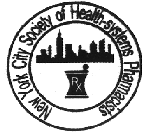 MINUTESNovember 2016 Board of DirectorsMount Sinai West, Conference Room B1000 Tenth Avenue @59th StreetNew York, NY 10019Thursday – November 3rd, 2016Present:Arafath, Syed; Babby, Jason; Ballani, Kanika; Barron, Sulema; Bhogal, Nikki; Bugayenko, George; Byrd, Charrai; Chin, Adam; Choy, Mary; Davydova; Izabella; DiMicco, Mary (via telephone); Domond, Woodly; Duong, Diana; Edelshteyn, Yanina; Falk, Karen; Fedorenko, Marianna; Friedman, Ted; Goriacko, Pavel; Guo, Yi; Hassan, Shaydul; Huang, Victoria; Johnson, Amber;  Jordan, Fran; Kaufman, Michele; Kim, Seah; Kludze, Maabo; Last, Zane; Lee, Grace; Li, Matthew; Libman, Alexandra; Linder, Kristin; Marcelino, Gretchen; Mazza, Mike; Moore, Samantha; Olsufka, William; Olugbile, Oludamilola; Pinto, Joe; Poon, Teresa; Rickard, Josh; Saafan, Yasmin; Saraiya, Nidhi; Sharma, Milan; Shukla, Harshal; Truong, Calvin; Yamazaki, KarinRespectfully Submitted,Charrai A. ByrdCharrai A. Byrd, Pharm.D., RPhTOPICDISCUSSIONWelcome and IntroductionsThe meeting was called to order at 6:10pm. Jason introduced himself and asked everyone else to do the same. MinutesThe minutes from October BOD meeting were approved.President’ Report:Jason BabbyJason reported the following NYCSHP meetings:Networking event: October 11th at Ristorante DeGrezia (Sponsored by Daiichi-Sankyo). The topic is Case Management: The Value of Case Managers in Helping to Achieve Quality of Care Goals. 85 registrants were in attendance.CE Program: November 8th at Davio’s Northern Italian Steakhouse. The topic is The Pharmacist’s Role in Managing PAH. Registration is closed.CE Program: November 15th at Antun’s. The topic is New Therapies in Heart Failure. Note: Royals chapter joint program.CE Program: November 17th at Dinosaur BBQ. The topic is Patient Safey in the Diabetic Patient: From Hospital to Home. There are seats available. Funding came from the 2015 grant. President-Elect Report:Karen Berger (Absent)Karen will be organizing the CE event on January 12th. The topic is stem cell transplant. Immediate Past President Report: Yi Guo Yi described the resolutions process for submission to the state. Due date is April 2017.Paragraph identifying an issue with the practice of pharmacy in the chapters.Brainstorming will take place immediately after BOD meeting.Submit in December, review at January 2017 BOD meeting.Awards for city and state are available in 2017. Will email the nominations and deadline.2017 Election: President-elect, Director-at-large for Industry Relations/Membership/Installation, Treasurer, Delegates (6 open positions- 3 for 2018 from 2017 election)2017 delegates (9): Yi Gou, Fran Jordan, Amisha Leimbach, Michele Kaufman, Elizabeth Cobb, Mary Choy, Jason Babby, Kanika Ballani, Karen Berger2017 alternate delegates: Michael Mazza. 2016 alternate delegates: George Bugayenko, Maabo Kludze, Charrai Byrd, Harshal Shukla.Secretary Report:Charrai ByrdCharrai mentioned for everyone to sign one of the attendance sheets.Google calendar is updated.Treasurer Report:Marie DiMicco (Via telephone)NYCSHP has liability insurance. Covers all CE programs. Protects the society from lawsuits.Directors at Large ReportNikki Bhogal (DAL #1)Maabo Kludze-Forson (DAL#2)Zane Last (DAL #3) Constitution and Bylaws:  Changes/additions were discussed. Tabled for further discussion with board members.  Public Relations (PR) Committee:  Asked board members for ideas to promote Pharmacy Week. Adopt-a-Highway was a success. Over 12 participants volunteered for the event. Today Show has 20 volunteers. NY Cares Day had 25 volunteers. Emails will be sent out. Encourage students to send items to the newsletter and social media. Brainstorming ideas to donate toys for Toys for Tots program.Special Projects: CE Program November 12th topic, Medication Safety and Law. Lunch will be provided. 45 registrants so far. Student Relations: Student workshop on November 14th at MSW.  Announcements will be sent out. Session will include 2 mock interview sessions. Technicians are invited to attend. Over 30 students have registered for the event.Legislative Affairs: Goals are to organize pharmacist/technician members to attend Pharmacy Day. Engage members on legislative issues such as provider status. May have laptops available at CE programs so members may reach out to their local leaders. Registered over 30 attendees at Industry Relations dinner to reach out their local representatives. Legislative issues include pharmacy technician registration versus certification, CDTM, Provider Status.Supportive Personnel: Survey to go out on topics of interest for a technician program next spring. Industry Relations:  Attended by industry and members.Installation Dinner: Starting the first phase of installation dinner planning by searching for a venue. Membership: Ambassador program with the state will be moving forward in the upcoming future. Bulletin Editor Report: Alla Khayti (Absent), Sasha Libman, Great opportunity for residents and students.Students need a pharmacist for mentoring.Need articles for winter/spring bulletin.Fall bulletin is completed.Grant Writing Committee: Evangelina Berrios-Colon (Absent)Jason reported on Evangelina’s behalf that grants are being submitted for next year. There will be 2 CE programs that grants are being obtain for (March and May).Community Outreach:George Bugayenko NYC Marathon on November 6th. The pharmacists would work with doctors and dispense as well as provide patient counseling. Brown bag session on November 20th. Mentoring Program:Amber Johnson, Vickie Powell (Absent)Possibly look into the NYC Mentoring Program.Working with Touro College for a session on November 7th Proposed hosting a career fair for both students and parents at Hunter College on November 29th.Please reach out to Amber for more information. Global Health Initiative:Kanika Ballani New medical mission to India spring, May 22nd-June 6th.Cost is free. Food and housing is provided.Will give details at the January BOD meeting. New Practitioner Committee:Harshal Shukla, Pavel Goriacko Wine Riot was a success.ACS Breast Cancer walk on October 16th. Raised over $1200, exceeding goals.Leadership talk on November 15th with Frank SosnowskiSocial Media Coordinator Report: Elsie Wong (Absent)Jason spoke on Elsie’s behalf regarding website updates, awards.Searching for a new website to host nyschp.org because of rising costs.Historian:Johnny Hon (Absent)Jason spoke on Johnny’s behalf regarding work on the blog posts. NYSCHP Liaisons Report:Joe Pinto, Monica Mehta (Absent), Leila Tibi-Scherl (Absent)NYSCHP logo redesign contest: deadline November 30th. Will unveil the new logo in December.Winter Program at Lake Placid.Joe discussed rebranding NYSCHP and the profession of pharmacy and how can the profession improve.New database to make registration easier.Annual Assembly will be held at Sagamore Resort April 26th to April 28th.CDTM bill sunsets in 2017. Partnering with AARP on adverse events and falls with the elderly.Technician bill conference call with organizations in November. BOD MeetingsMonthly meetings will be held on the first Thursday of the month from 6-7pm at Mount Sinai West. The next meetings are January 5th, February 2nd, March 2nd, April 6th, and May 4th.CE & Networking DatesContinuing Education Programs:October 20th, October 27th, November 8th, November 12th, November 15th(Royals/NYC), November 17th, December 13th  (Royals/NYC) Networking Programs:November 1st , November 10th, November 14th (Student Program), November 15th (NPC Leadership Program)Community Service:November 6th (Medical Volunteering NYC Marathon), November 20th (Brown Bag Event), November 29th (High School Career Fair)AdjournmentThe BOD meeting adjourned at 7:03 PM